		CAPO 2018-2019 Meeting Schedule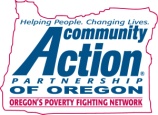 CAPO Increases resources and opportunities to ensure that all Oregonians thrive.Created: 10/20/2015; Updated: 1/03/20192018MeetingTimePlaceJan. 9-12CAP Leadership/Management Training ConferenceHouston TXJan. 4Legislative Committee9:00-11:00ZOOMJan. 4Executive Committee11:00-1:00ZOOMJan/Feb TBDFinance CommitteeTBDZOOMFeb. 1Board Meeting9:00-3:00Red Lion Hotel, SalemFeb 26 – Mar. 2NASCSP Mid-Winter Training Conference and OrientationRitz-Carlton Pentagon City, VAMar. 1Legislative Committee9:00-11:00ZOOMMar. 1Executive Committee11:00-1:00TBDMar. 20-23NCAF ConferenceHyatt Regency Capitol Hill - DCApr. 3Finance Committee6:00 p.m.ZOOMApr. 4-5Board Planning RetreatFive Pine LodgeMay 16Legislative Committee9:00-11:00ZOOMMay 16Executive Committee11:00-1:00ZOOMMay TBDRegion 10 ConferenceTBDJun 11Finance Committee11:00-12:00ZOOMJun 13-14Annual Board Meeting9:00-3:00Best Western Plus Hood River InnJune 20-22CAPLAW National ConferenceAlbuquerque NMAugust 1-2Board MeetingSalishan Aug 28-31CAP National ConferenceSheraton Denver Downtown Sept 6Legislative Committee9:00-10:45ZOOMSept 6Executive Committee11:00-1:00ZOOMSept 24Finance Committee2:00-3:00ZOOMSept 17/18NASCSP Fall Training Conf.Hyatt Regency Bellevue WAOct 4Board Meeting9:00-3:30Salem Holiday InnOct 31Finance Committee9:00-10:00ZOOMNov 1Legislative Committee9:00-10:45ZOOMNov 1Executive Committee11:00-1:00ZOOMDec 6Board Meeting9:00-3:30Salem Holiday Inn2019MeetingTimePlaceJan 3Legislative Committee9:00-10:45ZOOMJan 3Executive Committee11:00-1:00ZOOMJan 15-18CAP MLTCThe Westin New Orleans Canal PlaceJan 28Finance Committee9:00ZOOMFeb 7Board Meeting9:00-3:30Salem Holiday InnMar 7Legislative Committee9:00-10:45ZOOMMar 7Executive Committee11:00-1:00ZOOMMar/Apr TBDFinance CommitteeTBDZOOMMar 20-22NCAF ConferenceWashington DCApr 3-4Board Planning MeetingFive Pine LodgeMay 2Legislative Committee9:00-10:45ZOOMMay 2Executive Committee11:00-1:00ZOOMMay/JunFinance CommitteeTBDZOOMJun 6Board Annual Meeting9:00-3:30Best Western Hood River InnJul 31-Aug 1Board MeetingHallmark Inn Newport OR